Информация о шаблонеОбразец резюме составлен для сайта: https://resuvisor.ru/obrazcy-rezume.htmlАвтоматизировать создание резюме можно с помощью бесплатного конструктора резюме по ссылке: https://resuvisor.ru/konstruktor-rezume.html 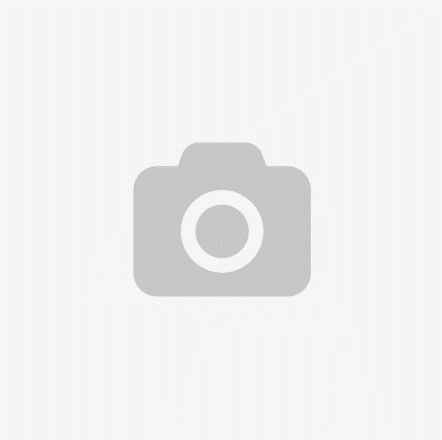 